花蓮縣花蓮市明義國民小學106學年度第一學期五年級自然科期中定期評量試卷           五年    班 座號：     姓名：              得分：        家長簽名：           一、是非題：30％本身能發出光和熱的天體,稱為恆星,地球也是其中之一。一天中,影子的方位和長度會隨著時間改變是由於地球自轉造成太陽在天空中的位置改變。光源照射的高度角越大時,影子越長。描述太陽在天空中的位置,可以利用方位和高度角來表示。夏至是黑夜最長的日子,冬至是白晝最長的日子。一年中,日出、日落的方位和高度角會隨著季節不同而有規律性的變化。太陽每天規律的升落,影子的方位和長度也呈現規律的變化,古人利用這樣的現象發明了時鐘。植物由根部吸收水分,供植物體生長利用,再以水的形態,經由葉片散發到空氣中,這種過程稱為蒸散作用。馬鈴薯的塊莖可以儲存養份和水分。(    )10.植物綠色的葉除了能蒸發水分,還能吸收陽光,製造生長所需的養分。（    ）11.所有植物都會開花,結成果實和種子。（    ）12.植物開花後,雌蕊的花粉傳到雄蕊的柱頭上,這個過程稱為授粉。（    ）13.花朵授粉後,雌蕊中的子房就會漸漸發育成果實,而胚珠則發育成種子。（    ）14.蕨類植物會開花、結果，靠種子繁殖。（    ）15.我們常吃的番薯只能用種子繁殖。二、選擇題：30％利用手電筒當光源進行物體影子實驗，會發現下列何者現象？光源的方位與影子出現的方位相同光源照射的高度角越大，影子越長光源照射的高度角越小，影子越長光源位置改變，影子的長短沒有變化。利用自製太陽觀測器可以測量出下列何者？太陽的高度影子的長度影子的角度太陽在天空中的位置。一天中，依據太陽在天空中運行的變化，下列敘述何者錯誤?太陽由東向南，再向西移動高度角由小逐漸變大，再變小中午時的高度角最大太陽的運行沒有規律性。比較不同季節中午12時的太陽高度角，下列敘述何者錯誤？春分到夏至，高度角越來越大夏至到秋分，高度角越來越小秋分到冬至，高度角越來越小不同季節，太陽的高度角沒有變化。一年中，太陽在天空中運行的高度角變化具有規律性，中午太陽高度角最大的是？春分夏至秋分冬至。一年中，太陽在天空運行的軌跡具有規律性，請問太陽早晨從東偏南升起，傍晚從西偏南落下的是哪一天？春分夏至秋分冬至。一年中，從1月到12月，太陽的高度角變化具有什麼樣的規律性？慢慢變大慢慢變小由小變大，再變小由大變小，再變大。植物葉片乾枯時，幫植物澆水會讓它恢復生氣盎然的樣子是因為水會從哪個部位進入植物體？花葉莖根。植物體哪一個部位能運送養分及水份？根莖葉花。不同的植物各有其繁殖方式，請問可以利用莖、葉及種子繁殖的是？番薯落地生根草莓空心菜。不同植物果實和種子的傳播方式都不盡相同，請問下列何種植物的果實是利用水力傳播？黃鵪菜台灣欒樹龍葵椰子。請問蕨類植物是利用什麼方式繁殖？種子果實孢子孢子囊。請問下列古代哪一位學者發明了二名法？郭守敬愛迪生林奈虎克。利用二分法將植物分類，分類時，我們要挑選幾個標準？一個二個三個四個。利用二分法將下列植物分類，符合不是陸生植物、不是漂浮性植物、挺水性植物的是?昭和草筆筒樹荷花睡蓮。後面還有試題三、勾選題：20％，一格一分下列敘述屬於蕨類植物特徵的請打，屬於開花植物特徵的請打○。
□(1)藉由風、昆蟲或其他小動物傳播花粉，繁殖     下一代。
□(2)成長過程會經歷發芽、長葉、開花、結果等     階段□(3)葉背有孢子囊群，裡面的孢子成熟後會隨風     飄散，繁殖下一代。
□(4)幼葉通常呈捲旋狀，長的像問號。
□(5)沒有花、果實和種子，莖大多不明顯，最明     顯的部位是葉。植物的根主要具有什麼功能，正確的請打
□(1)吸收陽光、製造養分□(2)蒸散水份□(3)抓住土壤、固定植物的身體
□(4)吸收水分、養份
□(5)輸送水分、養分3.下列有關太陽四季運行軌跡的敘述，正確的請打。
  □(1)夏至太陽從東偏北方升起，西偏北方落下  □(2)冬至的中午，太陽的高度角最大  □(3)春分、秋分太陽在天空中運行的路線不同  □(4)夏至中午，地面景物的影子最短  □(5)太陽從東邊升起後會向南邊偏移運行，最後       從西邊落下。4.讓手電筒沿著量角器，分別從高度角30度、60  度、90度照射，觀察方位盤上的物體影子，下列  哪些敘述是正確的請打。  □(1)光源照射的高度角越小，影子長度越長  □(2)光源照射的高度角越大，影子長度越短  □(3)當影子變長時，表示光源的高度角比較大  □(4)光源的相反方位就是影子所指的方位  □(5)光源分別從東方和西方高度角30度照射，       影子的方位改變了，長度也跟著改變。四、應用題：20％，一格兩分1. 下圖是月橘花的剖面圖，看圖回答問題。

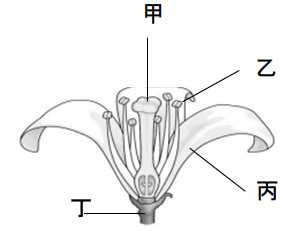 (1)花萼能保護花朵，它的代號是（  　 ）。
(2)能產生花粉的代號是（　   ）。
(3)能黏上花粉的代號是（　   ）。
(4)授粉是指（　   ）的花粉傳到（  　 ）的柱   頭的過程。(5)能保護花蕊，吸引動物來傳粉，它的代號是  （　    ）。2.觀察下列這幾種植物的果實和種子的外形特徵  它們是如何傳播的？請填入代號(1)會吸引動物採食傳播？（      ）(2)會隨風飄送到遠處？（      ）
(3)會隨水流傳播到遠處？（      ）(4)會附著在動物身上傳播？（      ）題目請小心作答並仔細檢查